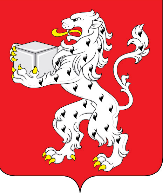 Администрация городского поселения – город ЭртильЭртильского муниципального районаВоронежской областиП О С Т А Н О В Л Е Н И ЕОт 30.01.2020г. № 36г.ЭртильОб утверждении стоимости гарантированногоперечня услуг по погребению на территории городского поселения – город Эртиль Эртильского муниципального района Воронежской области	Во исполнение Федерального закона от 06.10.2003г. № 131-ФЗ «Об общих принципах организации местного самоуправления в Российской Федерации», Федерального закона от 12.01.1996г. № 8-ФЗ  «О погребении и похоронном деле»,постановления Правительства РФ от 29.01.2020 г.  2020г.  № 61   «Об утверждении коэффициента индексации выплат, пособий и компенсаций в 2020 году», администрация городского поселения  п о с т а н о в л я е т:1.Утвердить прилагаемую стоимость гарантированного перечня услуг по погребению на территории городского поселения – город Эртиль Эртильского муниципального района Воронежской области (приложение).2. Признать утратившим силу постановление администрации городского поселения       – город Эртиль от 28.01.2019г. №42 «Об утверждении стоимости     гарантированного перечня услуг по погребению на территории городского     поселения – город Эртиль Эртильского муниципального района Воронежской     области».3. Действие настоящего постановления распространяется на правоотношения,     возникшие с 1 февраля 2020 года.4. Настоящее постановление вступает в законную силу со дня его официального     опубликования в сборнике муниципальных правовых актов  городского поселения      – город Эртиль Эртильского муниципального района   Воронежской области      «Муниципальный вестник».5. Контроль за исполнением настоящего постановления оставляю за собой.Глава городского поселения – город Эртиль                                                                                     А.В.Прокудин                                                                                            Приложение                                                                                    к постановлению администрации                                                                                    городского поселения                                                                                   от «30»  01        2020г. № 36                                                   Стоимостьгарантированного  перечня услуг по погребениюв городском поселении – город Эртильна 2020 год (с 1 февраля)Согласовано:Руководитель                                                                                                       О.В. СергееваДепартамента социальной защиты  			                     Воронежской области					Начальник ГУ-Управления                                                                                А.В. ДолбилинПенсионного фонда РФ 					в Аннинском районе Воронежской области	(межрайонное)	(действующий по доверенности)Директор филиала № 8 ГУ Воронежского                                                       Л.В. РудаковаРегионального отделения фонда социального страхования РФ				                        (действующий по доверенности)				ПОЯСНИТЕЛЬНАЯ ЗАПИСКАк  постановлению администрации городского поселения – город Эртиль Эртильского муниципального района Воронежской области «Об утверждении стоимости гарантированного перечня услуг по погребению на территории городского поселения – город Эртиль Эртильского  муниципального района Воронежской области»Согласно ст. 9 Федерального закона от 12.01.1996 № 8-ФЗ «О погребении и похоронном деле» супругу, близким родственникам, иным родственникам, законному представителю или иному лицу, взявшему на себя обязанность осуществить погребение умершего, гарантируется оказание на безвозмездной основе следующего перечня услуг по погребению:1) оформление документов, необходимых для погребения;2) предоставление и доставка гроба и других предметов, необходимых для погребения;3) перевозка тела (останков) умершего на кладбище (в крематорий);4) погребение (кремация с последующей выдачей урны с прахом).Стоимость услуг, предоставляемых согласно гарантированному перечню услуг по погребению, определяется органами местного самоуправления по согласованию с соответствующими отделениями Пенсионного фонда Российской Федерации, Фонда социального страхования Российской Федерации, а также с органами государственной власти субъектов Российской Федерации.В соответствии с постановлением Правительства РФ от    29.01.2020                № 61 «Об утверждении коэффициента индексации выплат, пособий и компенсаций в 2020 году» с 01.02.2020 года коэффициент индексации равен 1,030.С 01.02.2020 года стоимость услуг, предоставляемых согласно гарантированному перечню услуг по погребению, составит 6124 руб. 86 коп.Расчеты стоимости услуг по погребению с расшифровками по видам затрат указаны в таблице.Услуги по оформлению документов, необходимых для погребения осуществляются бесплатно.Анализ стоимости услуг по погребению и калькуляция     Стоимость ритуальных услуг рассчитывается исходя из требований к качеству гарантированных услуг по погребению умерших (погибших) граждан, оказываемых специализированными службами по вопросам похоронного дела, устанавливаемым  органами местного самоуправления.Глава городского   поселения – город Эртиль                                                                                    А.В.Прокудин                                            № п/пНаименование услуг, предоставляемых специализированной службой по вопросам похоронного делаСтоимость услуг(руб.)1.Оформление документов, необходимых для погребенияПроизводится бесплатно2.Доставка гроба и других предметов, необходимых для погребения2851,163.Перевозка тела (останков) умершего на кладбище1305,804.Погребение 1967,90Итого:6124 руб. 86 коп.№ п/пНаименование затратСумма (руб.)2019 годСумма (руб.)2020 год1Гроб1521,221566,862Крест907,10934,313Доставка ритуальных принадлежностей339,80349,994Перевозка тела умершего на кладбище1267,771305,805Расчистка и разметка места для рытья могилы370,89382,026Рытье могилы вручную957,86986,597Забивка крышки гроба и опускание в могилу311,90321,268Засыпка могилы и устройство надмогильного холма269,93278,03ИТОГО5946,476124,86